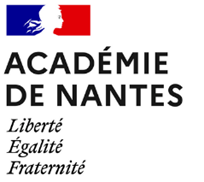 PORTEFEUILLE DE COMPÉTENCESCAP Assistant(e) Technique en Milieux Familial et CollectifCompétences acquises dans le cadre de la formation Années scolaires : 20 __ /20 __ et 20 __ /20 __	 Le portefeuille de compétencesLes élèves sortant de lycée professionnel ou d’établissement régional d’enseignement adapté (EREA), sans avoir été en mesure d’accéder à une certification reconnue, se verront délivrer une attestation de compétences professionnelles acquises dans le cadre de leur formation préparant au CAP.Cette attestation, qui est obligatoire pour tout élève en situation de handicap, est fortement recommandée pour celles et ceux qui n’auraient obtenu aucune certification (diplômes ou blocs de compétences).Textes de référence du ministère de l’Éducation nationale pour les élèves en situation de handicap : Circulaire n°2016-186 du 30 novembre 2016 relative à la formation et à l'insertion professionnelle des élèves en situation de handicap - Bulletin officiel n°45 du 8 décembre 2016.Circulaire n°2016-117 du 8 août 2016 relative au parcours de formation des élèves en situation de handicap dans les établissements scolaires.Cette attestation doit s’accompagner d’un portefeuille de compétences détaillées qui permet aux professionnels d'évaluer rapidement ce que le jeune est en mesure d'offrir et comment il peut être accompagné dans son intégration dans le monde du travail. C’est un lien indispensable entre la scolarisation et l’insertion sociale et professionnelle qui participe à l’employabilité des jeunes.Ce portefeuille permet de présenter le profil du jeune, ses expériences professionnelles et les compétences qu'il a acquises, avec ou sans compensations, dans le cadre de sa scolarité en établissement et au cours des périodes de formation en milieu professionnel.Le portefeuille de compétences est personnel et pourra être présenté lors d'un entretien d'embauche ou dans le cadre d’une poursuite de parcours. Il permet d’attester le niveau de maîtrise des compétences issues des programmes des enseignements généraux et professionnels ; seules les compétences acquises par le jeune apparaissent. Les référentiels des diplômes sont consultables sur le site « Eduscol » : http://eduscol.education.fr/pid23236-cid47637/le-certificat-d-aptitude-professionnelle-cap.html.Plusieurs portefeuilles de compétences sont actuellement disponibles sur le site académique « scolarisation des élèves en situation de handicap » : http://www.pedagogie.ac-nantes.fr/handicap-et-scolarite/.SOMMAIREPrésentation personnelleCurriculum VitaeAttestations des périodes de formation en milieu professionnelAttestation de savoir-être Attestation des compétences en enseignement généralFrançais Mathématiques Attestation des compétences professionnellesEn lycée professionnel et en milieu professionnelMes travaux personnels : quelques réalisations concrètesPRÉSENTATION PERSONNELLE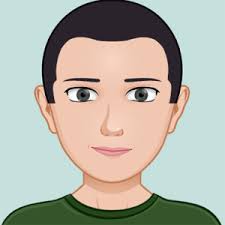 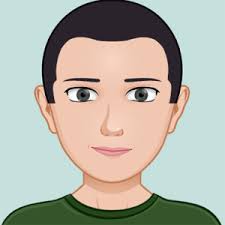 CURRICULUM VITAEInsérer un CV personnalisé IdentitéNom prénomAdresseTéléphone Adresse électroniqueObjectif (personnel) Concis ~ 1 ou 2 phrasesCompétences particulièresFormation suivie en lycée professionnelStages effectués en milieu professionnelCentres d’intérêt (personnels)ATTESTATIONS DES PÉRIODES DE FORMATION EN MILIEU PROFESSIONNELJe soussigné(e)cheffe/chef d’établissement ………………………………………………………………………………..…………………………………..………..certifie que l’élève ………………………………………………………..……………………………………………………………..…………………………..inscrit(e) dans l’établissement a suivi une formation en milieu professionnel en rapport avec le CAP Assistant technique en milieux familial et collectif.ATTESTATION DES SAVOIR-ÊTREATTESTATION DES COMPÉTENCES EN ENSEIGNEMENT GÉNERALFrançaisMathématiques ATTESTATION DES COMPÉTENCES PROFESSIONNELLESEn lycée professionnel et en milieu professionnelMES TRAVAUX PERSONNELS : QUELQUES RÉALISATIONS CONCRÈTESPendant mes stages en milieu professionnel Dans mon lycée professionnelNOM et PrénomDate de naissanceAdresserue :CP :ville :TéléphoneAdresse électronique @DiplômeDiplôme national du brevet (brevet des collèges) - DNB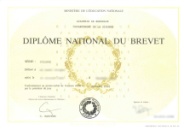 Certificat de formation générale - CFG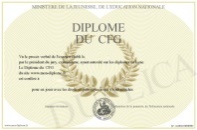 Certificat d'aptitude professionnelle - CAP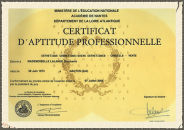 PermisAttestation de sécurité routière de premier niveau - ASSR1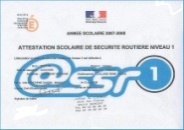 Attestation de sécurité routière de second niveau - ASSR2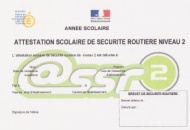 Permis de conduire B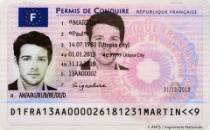 Attestations               de formationPrévention et secours civiques de niveau 1 - PSC1 ou Sensibilisation aux gestes qui sauvent - GQSSauveteur secouriste du travail - SSTPrévention des Risques liés aux Activités Physiques - PRAP (Gestes et postures)Attestations               de formationCertificat d'aptitude à la conduite en sécurité - CACESTravail en hauteur Annexe 3 (montage et démontage) et/ouAnnexe 5 (utilisationAutresAutonomie dans les transports   bus  tramway  trainAutonomie dans les transports  scooter   vélo  voitureEtablissement (nom et adresse)Dates des périodes de formation en milieu professionnel (stages)Nombre de semainesPériode N°1 du____________ au ________________Entreprise :x semainesPériode N°2 du____________ au ________________Entreprise :x semainesPériode N°3 du____________ au ________________Entreprise :x semainesPériode N°4 du____________ au ________________Entreprise :x semainesPériode N°__ du____________ au ________________Entreprise :x semainesPériode N°__ du____________ au ________________Entreprise :x semainesTotalx semainesDate :Signature de la cheffe/du chef  d’établissement :Niveau de maîtriseNiveau de maîtrise1Maîtrise fragile 2Bonne maîtriseSavoir-être 12Compensations et                     commentaires éventuelsCommuniquerCommuniquerCommuniquerCommuniquerPrendre contact, prendre congéCommuniquer avec les collègues de travailCommuniquer avec des personnes extérieures à l’équipe (client, usager)Respecter les règles de l’entreprise (horaires, tenue, sécurité, hygiène…)Respecter les règles de l’entreprise (horaires, tenue, sécurité, hygiène…)Respecter les règles de l’entreprise (horaires, tenue, sécurité, hygiène…)Respecter les règles de l’entreprise (horaires, tenue, sécurité, hygiène…)Respecter les horairesPorter la tenue professionnelle adaptéeRespecter les règles d’hygiène du secteur professionnelRespecter les règles de sécuritéPrésenter un comportement adapté à la situation professionnellePrésenter un comportement adapté à la situation professionnellePrésenter un comportement adapté à la situation professionnellePrésenter un comportement adapté à la situation professionnelleAdapter son langage à son interlocuteurAccepter les remarques et conseilsAccepter les changementsRespecter le secret professionnelMaîtriser son comportement dans ses relations aux autresS’impliquer dans le travailS’impliquer dans le travailS’impliquer dans le travailS’impliquer dans le travailEtre assiduPorter attention et soin à la tâche confiéePoser des questions pour accomplir la tâche confiée et résoudre les éventuelles difficultésPrendre des initiatives dans la limite de ses compétencesRespecter les délais impartisPrésenter une résistance physique adaptée aux activitésPrésenter une résistance physique adaptée aux activitésPrésenter une résistance physique adaptée aux activitésPrésenter une résistance physique adaptée aux activitésFaire preuve de dynamismeS’adapter au rythme de travailFournir un effort prolongéNiveau de maîtrise des compétencesNiveau de maîtrise des compétences1Débutant : réalisation de tâches en situation connue (non autonome)2Débrouillé : application d’une procédure donnée en situation connue (autonomie partielle)3Averti : choix et application d’une procédure dans des situations variées (autonomie)4Expert : mobilisation de ses compétences pour réaliser une tâche dans un contexte nouveau (autonomie totale)Compétences professionnelles travaillées en français1234Compensations et commentaires éventuelsComprendre et s’exprimer à l’oralComprendre et s’exprimer à l’oralComprendre et s’exprimer à l’oralComprendre et s’exprimer à l’oralComprendre et s’exprimer à l’oralComprendre et s’exprimer à l’oralÉcouter pour comprendre un message oralComprendre un message oral pour réaliser une tâcheS’exprimer de façon aiséeParticiper à des échangesLireLireLireLireLireLireLire des documents, des protocoles …Comprendre des documents, des protocoles…EcrireEcrireEcrireEcrireEcrireEcrireEcrire à la mainEcrire avec un clavierEcrire pour rendre compteCompléter un document pré-établiCompétences professionnelles travaillées en mathématiques1234Compensations et commentaires éventuelsChercherChercherChercherChercherChercherChercherExtraire d’un document les informations utiles et les organiserLire un tableau à double entréeReprésenter et modéliserReprésenter et modéliserReprésenter et modéliserReprésenter et modéliserReprésenter et modéliserReprésenter et modéliserUtiliser des proportions (pourcentages, échelles…)Reconnaître les propriétés géométriques (alignement, parallélisme, perpendicularité, symétrie), les figures géométriques de baseProduire un schéma, un dessin, un graphiqueUtiliser et lire un plan, croquis, patron, des courbes de niveauUtiliser des représentations en 3D et des volumesUtiliser une graduation (verre mesureur, thermomètre, règle graduée…)CalculerCalculerCalculerCalculerCalculerCalculerEffectuer un calcul mental simpleEffectuer un calcul posé : additionner et soustraire Choisir et effectuer une multiplication, une divisionUtiliser une calculatrice pour trouver ou vérifier un résultatUtiliser et convertir les unités de mesureContrôler la vraisemblance des résultats obtenusNiveau de maîtrise des compétencesNiveau de maîtrise des compétences1Débutant : réalisation de tâches en situation connue (non autonome)2Débrouillé : application d’une procédure donnée en situation connue (autonomie partielle)3Averti : choix et application d’une procédure dans des situations variées (autonomie)4Expert : mobilisation de ses compétences pour réaliser une tâche dans un contexte nouveau (autonomie totale)Compétences professionnelles1234Compensations et commentaires éventuelsDresser l’état des lieux du contexte de travail, des contraintes, des ressources, des risques liés aux activitésDresser l’état des lieux du contexte de travail, des contraintes, des ressources, des risques liés aux activitésDresser l’état des lieux du contexte de travail, des contraintes, des ressources, des risques liés aux activitésDresser l’état des lieux du contexte de travail, des contraintes, des ressources, des risques liés aux activitésDresser l’état des lieux du contexte de travail, des contraintes, des ressources, des risques liés aux activitésDresser l’état des lieux du contexte de travail, des contraintes, des ressources, des risques liés aux activitésRepérer le contexte de l’activité : lieux, équipements, matériels, produits disponibles…Exploiter les ressources techniquesApprécier les risques liés à l’activité (pour l’opérateur)Elaborer le plan de travailElaborer le plan de travailElaborer le plan de travailElaborer le plan de travailElaborer le plan de travailElaborer le plan de travailOrdonnancer son travail sur un temps et des espaces donnésDéterminer les moyens nécessaires pour la réalisation des activitésMettre en place les moyens nécessaires aux activitésMettre en place les moyens nécessaires aux activitésMettre en place les moyens nécessaires aux activitésMettre en place les moyens nécessaires aux activitésMettre en place les moyens nécessaires aux activitésMettre en place les moyens nécessaires aux activitésPréparer les produits nécessitant une dilution, une reconstitution, une pesée… Préparer les matériels : vérification de l’état, mise en place des accessoires, réglage, propretéInstaller le poste de travail et le remettre en état à l’issue de l’activitéGérer les stocks de produits alimentaires non-périssables, de produits d’entretien, de consommables …Gérer les stocks de produits alimentaires non-périssables, de produits d’entretien, de consommables …Gérer les stocks de produits alimentaires non-périssables, de produits d’entretien, de consommables …Gérer les stocks de produits alimentaires non-périssables, de produits d’entretien, de consommables …Gérer les stocks de produits alimentaires non-périssables, de produits d’entretien, de consommables …Gérer les stocks de produits alimentaires non-périssables, de produits d’entretien, de consommables …Identifier les produits, les consommables dont il faut prévoir le réapprovisionnementVérifier les produits et les consommables à la réception ou à l’achatRanger les produits et les consommablesEffectuer la sortie des produits, des consommablesEnregistrer les entrées et les sortiesRéaliser l’inventaire des produits entreposésS’adapter à une organisation différente, à une situation imprévueS’adapter à une organisation différente, à une situation imprévueS’adapter à une organisation différente, à une situation imprévueS’adapter à une organisation différente, à une situation imprévueS’adapter à une organisation différente, à une situation imprévueS’adapter à une organisation différente, à une situation imprévueS’adapter à des organisations différentesS’intégrer au travail d’une équipeS’adapter à une situation non prévue Mettre en œuvre les techniques de conservation, de conditionnement des denrées périssables, des préparations culinaires élaborées à l’avance, des repas en collectivitésMettre en œuvre les techniques de conservation, de conditionnement des denrées périssables, des préparations culinaires élaborées à l’avance, des repas en collectivitésMettre en œuvre les techniques de conservation, de conditionnement des denrées périssables, des préparations culinaires élaborées à l’avance, des repas en collectivitésMettre en œuvre les techniques de conservation, de conditionnement des denrées périssables, des préparations culinaires élaborées à l’avance, des repas en collectivitésMettre en œuvre les techniques de conservation, de conditionnement des denrées périssables, des préparations culinaires élaborées à l’avance, des repas en collectivitésMettre en œuvre les techniques de conservation, de conditionnement des denrées périssables, des préparations culinaires élaborées à l’avance, des repas en collectivitésPréparer les denrées périssables en vue de la conservation : décartonner ou déconditionner / conditionner, « filmer » …Acheminer et répartir les denrées périssables vers les zones de stockageConditionner les préparations culinaires élaborées à l’avanceEntreposer les préparations culinaires élaborées à l’avance suite à un refroidissement rapideAssurer la surveillance des appareils et des zones de stockageCompétences professionnelles1234Compensations et commentaires éventuelsMettre en œuvre des techniques de préparation culinaires en collectivités (dans le respect de la démarche de maitrise des risques - HACCP)Mettre en œuvre des techniques de préparation culinaires en collectivités (dans le respect de la démarche de maitrise des risques - HACCP)Mettre en œuvre des techniques de préparation culinaires en collectivités (dans le respect de la démarche de maitrise des risques - HACCP)Mettre en œuvre des techniques de préparation culinaires en collectivités (dans le respect de la démarche de maitrise des risques - HACCP)Mettre en œuvre des techniques de préparation culinaires en collectivités (dans le respect de la démarche de maitrise des risques - HACCP)Mettre en œuvre des techniques de préparation culinaires en collectivités (dans le respect de la démarche de maitrise des risques - HACCP)Préparer les légumes et les fruits frais en vue de leur utilisation :- Eplucher, laver, rincer, essorer- Tailler à l’aide d’appareils mécaniques ou électriquesTrancher, couper charcuteries, viandes cuites, fromages, pain...Dresser les préparations froides en vue de leur distributionRéaliser des techniques simples de cuisson (cuire dans un liquide, griller, cuire au four multifonction)Préparer des assaisonnements variésUtiliser les pâtes prêtes à l’emploi Assembler des produits semi-élaborés ou prêts à l’emploi Assurer le service des repas, des collations en collectivitésAssurer le service des repas, des collations en collectivitésAssurer le service des repas, des collations en collectivitésAssurer le service des repas, des collations en collectivitésAssurer le service des repas, des collations en collectivitésAssurer le service des repas, des collations en collectivitésVérifier et mettre en service les matériels assurant la conservation des préparations alimentaires pendant le service et le maintien au chaud des assiettesMettre en place et desservir les espaces de distribution et de repas Conduire la remise en température des préparations culinaires élaborées à l’avance et conservées en liaison froideMaintenir en température les préparations culinaires élaborées à l’avance en liaison chaudeApprovisionner et réapprovisionner les espaces de distribution Distribuer les repas, les collations auprès des convives Assurer le devenir des excédents et l’élimination des restesAssurer l’entretien courant des locaux collectifsAssurer l’entretien courant des locaux collectifsAssurer l’entretien courant des locaux collectifsAssurer l’entretien courant des locaux collectifsAssurer l’entretien courant des locaux collectifsAssurer l’entretien courant des locaux collectifsAssurer le tri et le lavage manuel, le lavage mécanisé de la vaisselle et des ustensiles de cuisineMettre en œuvre les techniques de nettoyage des locaux collectifs et des équipements :Dépoussiérage manuel et mécaniqueLavage manuel des vitres et parois, sols et équipements Lavage mécanique des sols et surfaces Nettoyer et désinfecter les locaux, les équipements et les ustensilesRemettre en état après utilisation et ranger les matériels d’entretienRanger les espaces de vie collective et contribuer à leur mise en valeurAssurer la collecte, le tri et l’évacuation des déchets ; maintenir en état les locaux à déchets, leurs matériels et les zones d’enlèvementEntretenir le linge en collectivités (linge de service, vêtements de travail, vêtements personnels des résidents)Entretenir le linge en collectivités (linge de service, vêtements de travail, vêtements personnels des résidents)Entretenir le linge en collectivités (linge de service, vêtements de travail, vêtements personnels des résidents)Entretenir le linge en collectivités (linge de service, vêtements de travail, vêtements personnels des résidents)Entretenir le linge en collectivités (linge de service, vêtements de travail, vêtements personnels des résidents)Entretenir le linge en collectivités (linge de service, vêtements de travail, vêtements personnels des résidents)Collecter le linge sale, le trier en fonction de son devenir (traitement sur place ou par un prestataire extérieur)Laver et sécher le linge en machine, le préparer en vue du repassageEffectuer des travaux de réfection courants du linge (marquage, attaches, boutons, partie d’ourlet …)Repasser, plier, conditionner le lingeRanger, stocker le lingeDistribuer le linge auprès des services, des utilisateurs...Compétences professionnelles1234Compensations et commentaires éventuelsConduire une auto évaluation du déroulement et des résultats de ses activités pour mettre en œuvre des solutions de remédiationConduire une auto évaluation du déroulement et des résultats de ses activités pour mettre en œuvre des solutions de remédiationConduire une auto évaluation du déroulement et des résultats de ses activités pour mettre en œuvre des solutions de remédiationConduire une auto évaluation du déroulement et des résultats de ses activités pour mettre en œuvre des solutions de remédiationConduire une auto évaluation du déroulement et des résultats de ses activités pour mettre en œuvre des solutions de remédiationConduire une auto évaluation du déroulement et des résultats de ses activités pour mettre en œuvre des solutions de remédiationVérifier le déroulement correct d’une tâche, d’une procédureFaire le bilan de son activité et mesurer les écartsMettre en œuvre les solutions de remédiation en cas d’écarts importantsEtablir des relations interpersonnelles avec les usagers, avec les autres professionnels dans le respect des règles du savoir-vivre et de la discrétion professionnelleEtablir des relations interpersonnelles avec les usagers, avec les autres professionnels dans le respect des règles du savoir-vivre et de la discrétion professionnelleEtablir des relations interpersonnelles avec les usagers, avec les autres professionnels dans le respect des règles du savoir-vivre et de la discrétion professionnelleEtablir des relations interpersonnelles avec les usagers, avec les autres professionnels dans le respect des règles du savoir-vivre et de la discrétion professionnelleEtablir des relations interpersonnelles avec les usagers, avec les autres professionnels dans le respect des règles du savoir-vivre et de la discrétion professionnelleEtablir des relations interpersonnelles avec les usagers, avec les autres professionnels dans le respect des règles du savoir-vivre et de la discrétion professionnelleEntrer en communication, se présenter, situer sa fonction, décrire ses champs d’interventionPrendre en compte les besoins, les demandes, les consignes, les réclamations…Synthèse de l’équipe pédagogiqueSignature du(de la) professeur(e) principal(e) en concertation avec les professeur(e)s d’enseignement général et d’enseignement professionnel et les professionnel(le)s ayant accueilli l’élève en stage :Projet…J’ai…	Projet...J’ai…Projet…J’ai…Projet…J’ai…